GATITU MIXED SECONDARY SCHOOLCHEMISTRY FORM 1 END OF TERM 3 2015The diagram below shows a piece of apparatus used in laboratory.Give the;Name of apparatus				1mkUse of the apparatus.					1mkLabel the part of apparatus marked A,B,C and D.				4mksGive one reason why laboratory apparatus are made of glass.		1mkName a method that would be used to separate the following mixture into pure substances.	3mksiodine + and lead II sulphatesulphur + iron powderSome sulphur powder was burnt in air the product obtained was shaken with a small amount of warm water to make a few solution. State and explain the observation made when a few drops of methyl orange indicator were  added to the solution.3mksGive the chemical name for rust.		1mkComplete the following 						3mksElement		latin name			symbol                                   	PlumbumCopper							cu			Kalium				kFractional distillation of liquid air is used to separate various gaseous component in air. Explain how to 			3mksRemove  carbon iv oxideRemove moistureObtain nitrogenThe experiment below was set by student 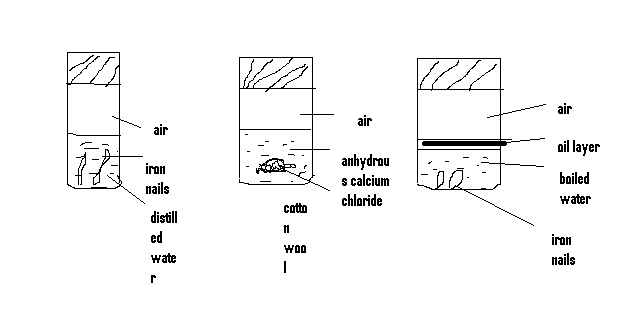 Explain the purpose of boiling water before putting tube 3		1mkWhat is the role of anhydrous calcium chloride in test tube 2			1mk In which test tube did rusting take place? Explain 				2mksGive two condition that may speed up the rate of rusting.			2mksState four methods which can be used to prevent rusting on iron.		4mksImpurities have an effect on both melting and boiling point on substance.State the effect of an impurity to Boiling  point of a  substance			1mkMelting point 			1mkState one criteria for determining the purity of a substance 		1mkIdentify a method that can be used to separate ethanol and water.	1mkWhat is a compound?					1mkMetal s removes oxygen combined with R . Q  react with an oxide of R but not with an oxide of P. p react cold water but Q does not Arrange the metals in order of reactivity starting with the most reactive to the least reactive.			2mksWhat is air pollution?				1mkName four gases found in air and their percentage composition.	4mksExplain the change in mass that occurs when the following substances are separately heated in oxygenCopper metal				2mksCopper II nitrate			2mksComplete the following equations				6mksLead + oxygen     →Copper II oxide + aluminium →Magnesium  oxide + copper →Classify the following process either chemical or physical 		3mksHeating  copper II sulphate crystalsHeating zinc oxideEvaporation Complete the following table to show to colour of the given indicator in the indicator solution.		2mksIn laboratory preparation of oxygen Identify two substances that can be used to prepare oxygen.				1mkIdentify a method which is used to collect dry oxygen gas. explain 		2mksWhy the first few bubbles are not collect.					2mks.The students set up the experiment below to collect gas v.the wet sand andWas heated before heating zinc powder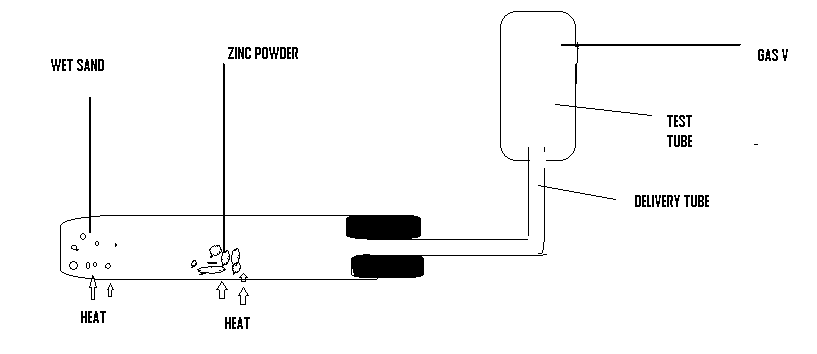 why was it necessary toheat wet sand before heating zinc powder (2mks)ii) What would happen if zinc powder was heated before heating sand (2mks?)iii) During the experiment the delivery tubeis removed before heating stops…explain (2mks)iv) Identify another substance that can be used inplace of wet sand (1mk)v) When copper metal was used in place of zinc, there was no gas produced. Explain (2mks)vi) Identify another metal that can give the same result as copper Metal (1mkindicatorColour in acid solutionBasic solutionMethyl orangeRed phenolphthaleincolourless